TAREA 6
1er Grado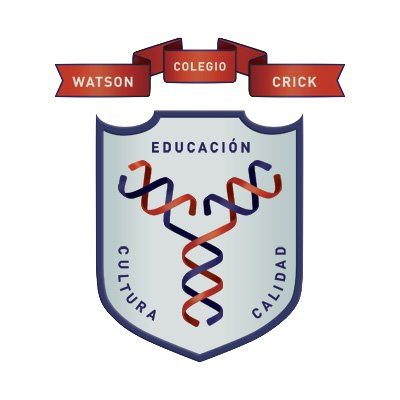 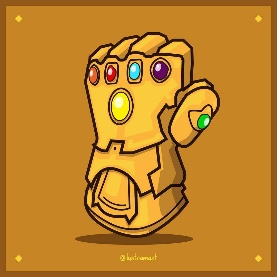 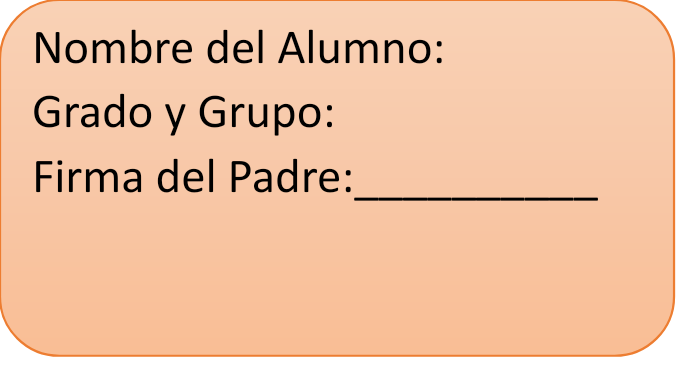 Informática	Indicaciones de las tareas	Realiza lo que se te solicita en las instruccionesRellena el recuadro del lado derecho, sin la información solicitada no será contada la tarea (La firma del padre es solo en documento impreso)Imprime el archivo, dáselo a firmar a tu padre o tutor y posteriormente pégalo en la libreta, después de la portada y los demás elementos.Las tareas se revisan y califican en la 2da clase de la semanaVe el siguiente tik tok, enlista las piezas que mencionan y realiza un breve resumen de las acciones que se realizaron en el video. https://vm.tiktok.com/ZMjdcF6LA/